Paper Title [Times New Roman 14, Bold, Centered, Title Case Capitalization]Author Name1, Author Name2 [Times New Roman, 12-point, bold, centered]1Author Affiliation, Country [11-point, italic, centered]2Author Affiliation, Country [11-point, italic, centered]Introduction [Times New Roman 12, bold, left alignment and capitalize the first letter]The final paper should not exceed 3,000 words (excluding references and abstract). The paper should include the description of your study and be structured into different sections, such as: Abstract, Introduction, Methodology, Results, Conclusions, Acknowledgements (if applicable) and References. Please ensure that the title and authors listed in the paper are the same as in the accepted abstract. When submitting the abstract, please change the file name to the following format: Fullname_apsmer_fullpaper. Please submit your abstract in MS Word.MethodologyThe text in each section or subsection should begin on the line immediately following the section or subsection title.ResultAll the text must be in one column and Times New Roman font, including figures and tables, with single-spaced 11-point interline spacing. Subsection title [Times New Roman 12, left alignment and capitalise the first letter]No more than a total of two (2) tables and/or figures may be included.Table 1. Caption for the tableN = 300,  *p < .05,  **p < .01            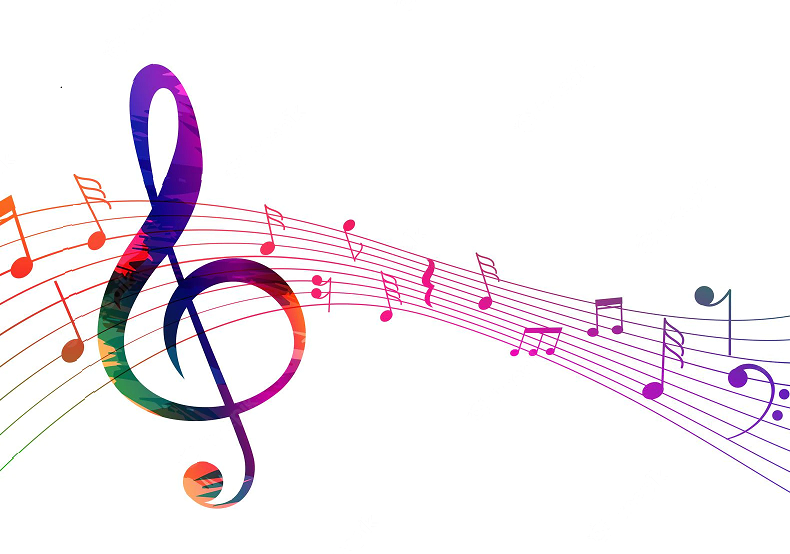 Figure 1. Caption for the figureDiscussion or ConclusionsUse as many sections/subsections as you need.AcknowledgementsOptional statement to thank other contributors, assistance, or financial support.ReferencesThe number of references should be less than 20. References [Times New Roman, 10-point, left alignment, upper and lower case] should be cited according to the APA style: https://apastyle.apa.orgAuthor, A. (Year). Article title. Title of Journal[italic], Volume(No), page-page. Use of DOI is highly encouraged.Item 1Item 2Item 3OneContents ContentsContentsTwoor value＊or valueor value＊＊